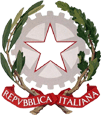 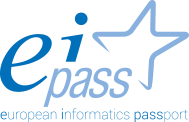 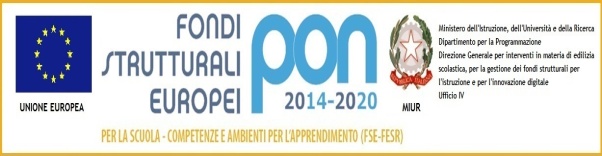 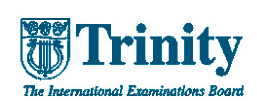 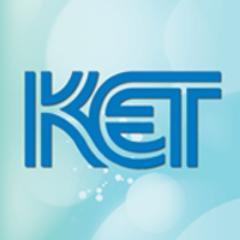 ISTITUTO COMPRENSIVO STATALE DI SIGNAVia Roma, 230 - 50058 SIGNA - Cod. fiscale 94076140485Tel. 0558734665 – fax 0558790600www.icsigna.gov.it -fiic82200n@istruzione.it -  fiic82200n@pec.istruzione.it              AVVISO ALLE FAMIGLIE DEGLI ALUNNISi avvertono le famiglie degli alunni che si sono verificati casi di pediculosi (pidocchi), pertanto e’ doveroso controllare la testa dei propri figli.Si richiede inoltre di rimandare compilata e firmata la presente scheda.  _l_ sottoscritt_ ……………………………………………………………………………………………..genitore dell’alunn_ ………………………………………………………………………………………frequentante la scuola infanzia/primaria/media di …………………………………………classe……………   sez…………                                               ATTESTASotto la propria responsabilità, che _l_ propri_  figli_è stato sottoposto al trattamento contro la pediculosi in data ……………..ed è quindi esente da pidocchi e lendini.è esente da pidocchi e lendini.(*) cancellare la voce che non interessaSigna, ………………..                                                      Firma                                                                       …………………………………Dichiarazione prevista dalla Circolare n°9475 del 28/09/2000 U.O.Igiene e Sanità Pubblica- Dipartimento della Prevenzione dell’Azienda Sanitaria di Firenze)